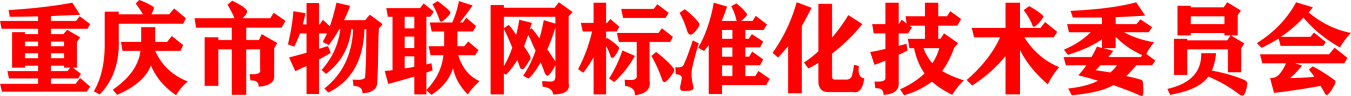 渝物标委﹝2023﹞3号关于面向全市征集《城市园林生态环境监测技术规范》地方标准参编单位的通知各委员、行业企业：为构建人与自然和谐良好生态环境，进一步加强对城市公园及园林自然生态环境建设，实现自然生态环境监测指标体系、监测技术规范化。根据《重庆市物联网标准化技术委员会团体标准管理办法》相关规定，秉承标准制修订工作公开、公正、公平原则，提高拟制定标准技术的先进性、专业性、权威性，现面向全市征集在相关领域内有一定实力和热情，并具有相关行业经验的企事业单位参与《城市园林生态环境监测技术规范》地方标准的制订工作，有关事宜通知如下：一、征集时间2023年7月20日-2023年8月30日二、征集条件（一）在中华人民共和国境内注册、具备独立法人资格、信誉良好，无违法违规等不良经营记录。（二）参编单位业务涉及物联网监控及信息通讯、自然生态环境监测等领域，具有一定的市场需求及应用场景。（三）具备相应专业技术团队和标准化人才支撑，参与标准编制全过程的相关工作。（四）能够根据标准编制的工作需要，分担相应的标准制定相关经费，提供合理且必要的相关支持。三、参编单位权益（一）享有在标准前言中参编单位冠名和起草人冠名；（二）享有免费获取正式标准文本及电子文档文一份；（三）标准实施中享有优先贯标、实施和参与本标准修订的权利。四、其他事项填写并提交《参编单位申请表》，并于8月30日18:00前将加盖公章的《参编单位申请表》扫描件和WORD原文档至秘书处邮箱cqiota@cqiota.org。附件：参编单位回执表联 系 人：张刘玲联系电话：18581286815重庆市物联网标准化技术委员会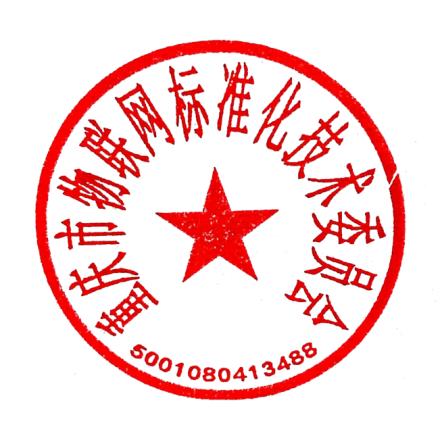 2023年7月20日附件1：参编单位回执表请有意向的参编单位并于8月30日18:00前将加盖公章的《参编单位申请表》扫描件和WORD原文档至秘书处邮箱cqiota@cqiota.org。单位名称通讯地址联系人联系电话邮箱意向参与
标准名称本单位参编人员本单位参编人员本单位参编人员本单位参编人员本单位参编人员本单位参编人员姓名职务职称联系方式联系方式邮箱备注